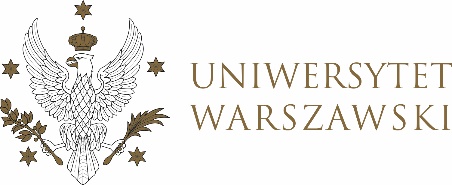 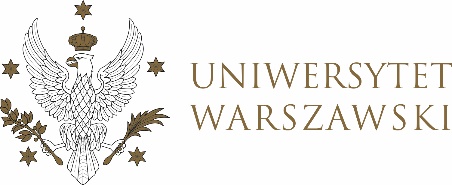 UCHWAŁA NR  11/2021RADY DYDAKTYCZNEJ DLA KIERUNKÓW STUDIÓW EUROPEISTYKA, EUROPEISTYKA – STUDIA EUROPEJSKIEz dnia 24 kwietnia 2021 r.w sprawie zmiany uchwały nr 8/2021 z dnia 18 kwietnia 2021 r. w sprawie zatwierdzenia tematów prac dyplomowych na studiach II stopnia na kierunku europeistykaNa podstawie uchwały nr 5/2020 Rady Dydaktycznej Centrum Europejskiego z dnia 26 maja 2020 r. w sprawie szczegółowych zasad procesu dyplomowania na kierunku europeistyka Rada Dydaktyczna postanawia, co następuje:§ 1	Rada Dydaktyczna postanawia zmienić załącznik nr 1 do uchwały nr 8/2021 z dnia 18 kwietnia 2021 w sprawie zatwierdzenia tematów prac dyplomowych na studiach II stopnia na kierunku europeistyka zastępując temat: „Strategia klimatyczna Unii Europejskiej do 2050 r. (Europejski Zielony Ład) a transformacja energetyczna” na „Strategia klimatyczna Unii Europejskiej do 2050 r. (Europejski Zielony Ład) a transformacja energetyczna Rzeczpospolitej Polskiej”.§ 2Uchwała wchodzi w życie z dniem podjęcia.Przewodnicząca Rady Dydaktycznej: J.Miecznikowska